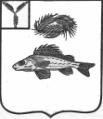 СОВЕТДЕКАБРИСТСКОГО МУНИЦИПАЛЬНОГО ОБРАЗОВАНИЯЕРШОВСКОГО РАЙОНА САРАТОВСКОЙ ОБЛАСТИРЕШЕНИЕ№ 34-86										от 15.12.2015г. «О внесении изменений в решение №22-61 от 30.03.2015 года «Об утверждении перечня объектов муниципальнойсобственности Декабристского муниципального образованияпередаваемого в собственность Ершовского муниципального района»Руководствуясь статьями 14, 50 Федерального закона  № 131-ФЗ «Об общих принципах организации местного самоуправления в Российской Федерации», в связи с допущенной технической ошибкой Совет Декабристского муниципального образования,РЕШИЛ:Внести изменения в строку 55 перечня объектов муниципальной собственности Декабристского муниципального образования, передаваемых в собственность Ершовского муниципального района Саратовской области, изменив в графе индивидуальные характеристики имущества балансовую стоимость квартиры №8 по адресу:  Саратовская область, Ершовский район, п.Целинный, ул. Целинная, д. 9 с 6874 рублей на 6875 рублей соответственно. Перечень объектов муниципальной собственности Декабристского муниципального образования, передаваемых в собственность Ершовского муниципального района Саратовской области изложить в новой редакции, согласно приложению.Глава Декабристского муниципального образования						Гришанов В.В.Приложение к решениюСовета Декабристского МОот 15.12.2015 г. № 34-86Перечень имущества, передаваемого из собственности Декабристского МО в собственность ЕМРВерно: Секретарь Совета Декабристского МО                    Ислямгалиев М.А.№п/пПолное наименование организацииАдрес места нахождения организации ИНН организацииНаименование имуществаАдрес места нахождения имуществаИндивидуализирующие характеристики имущества1МУ «Централизованная бухгалтерия ЕМР»Саратовская область, г.Ершов, ул.Интернациональная, 7 ИНН 6413523275Жилой  домСаратовская область, Ершовский район, п.Орловка, ул. Мелина А.С., д. 3Год постройки 1965, балансовая стоимость 18593 руб.2МУ «Централизованная бухгалтерия ЕМР»Саратовская область, г.Ершов, ул.Интернациональная, 7 ИНН 6413523275Жилой  домСаратовская область, Ершовский район, п.Орловка, ул. Мелина А.С., д. 5Год постройки 1965, балансовая стоимость 18593 руб.3МУ «Централизованная бухгалтерия ЕМР»Саратовская область, г.Ершов, ул.Интернациональная, 7 ИНН 6413523275Квартира в жилом доме № 2Саратовская область, Ершовский район, п.Орловка, ул. Мелина А.С., д. 4Год постройки 1986, балансовая стоимость 73290 руб.4МУ «Централизованная бухгалтерия ЕМР»Саратовская область, г.Ершов, ул.Интернациональная, 7 ИНН 6413523275Квартира в жилом доме № 3Саратовская область, Ершовский район, п.Орловка, ул. Мелина А.С., д. 4Год постройки 1986, балансовая стоимость 73290 руб.5МУ «Централизованная бухгалтерия ЕМР»Саратовская область, г.Ершов, ул.Интернациональная, 7 ИНН 6413523275Жилой  домСаратовская область, Ершовский район, п.Орловка, ул. Мелина А.С., д. 10Год постройки 1985, балансовая стоимость 79021 руб.6МУ «Централизованная бухгалтерия ЕМР»Саратовская область, г.Ершов, ул.Интернациональная, 7 ИНН 6413523275Квартира в жилом доме № 1Саратовская область, Ершовский район, п.Новый, ул. Рабочая, д. 7Год постройки 1962, балансовая стоимость 7938 руб.7МУ «Централизованная бухгалтерия ЕМР»Саратовская область, г.Ершов, ул.Интернациональная, 7 ИНН 6413523275Квартира в жилом доме № 2Саратовская область, Ершовский район, п.Новый, ул. Прудовая, д. 4Год постройки 1962, балансовая стоимость 10037 руб.8МУ «Централизованная бухгалтерия ЕМР»Саратовская область, г.Ершов, ул.Интернациональная, 7 ИНН 6413523275Квартира в жилом доме № 1Саратовская область, Ершовский район, п.Новый, ул. Прудовая, д. 6Год постройки 1962, балансовая стоимость 8405 руб.9МУ «Централизованная бухгалтерия ЕМР»Саратовская область, г.Ершов, ул.Интернациональная, 7 ИНН 6413523275Квартира в жилом доме № 2Саратовская область, Ершовский район, п.Новый, ул. Прудовая, д. 6Год постройки 1962, балансовая стоимость 8405 руб.10МУ «Централизованная бухгалтерия ЕМР»Саратовская область, г.Ершов, ул.Интернациональная, 7 ИНН 6413523275Квартира в жилом доме № 3Саратовская область, Ершовский район, п.Новый, ул. Прудовая, д. 6Год постройки 1962, балансовая стоимость 8405 руб.11МУ «Централизованная бухгалтерия ЕМР»Саратовская область, г.Ершов, ул.Интернациональная, 7 ИНН 6413523275Квартира в жилом доме № 1Саратовская область, Ершовский район, п.Новый, ул. Прудовая, д. 9Год постройки 1962, балансовая стоимость 7458 руб.12МУ «Централизованная бухгалтерия ЕМР»Саратовская область, г.Ершов, ул.Интернациональная, 7 ИНН 6413523275Квартира в жилом доме № 2Саратовская область, Ершовский район, п.Новый, ул. Прудовая, д. 9Год постройки 1962, балансовая стоимость 7459 руб.13МУ «Централизованная бухгалтерия ЕМР»Саратовская область, г.Ершов, ул.Интернациональная, 7 ИНН 6413523275Квартира в жилом доме № 1Саратовская область, Ершовский район, п.Новый, ул. Прудовая, д. 10Год постройки 1962, балансовая стоимость 9558 руб.14МУ «Централизованная бухгалтерия ЕМР»Саратовская область, г.Ершов, ул.Интернациональная, 7 ИНН 6413523275Квартира в жилом доме № 2Саратовская область, Ершовский район, п.Новый, ул. Прудовая, д. 10Год постройки 1962, балансовая стоимость 9557 руб.15МУ «Централизованная бухгалтерия ЕМР»Саратовская область, г.Ершов, ул.Интернациональная, 7 ИНН 6413523275Квартира в жилом доме № 2Саратовская область, Ершовский район, п.Новый, ул. Прудовая, д. 11Год постройки 1962, балансовая стоимость 11000 руб.16МУ «Централизованная бухгалтерия ЕМР»Саратовская область, г.Ершов, ул.Интернациональная, 7 ИНН 6413523275Квартира в жилом доме № 3Саратовская область, Ершовский район, п.Новый, ул. Прудовая, д. 11Год постройки 1962, балансовая стоимость 11000 руб.17МУ «Централизованная бухгалтерия ЕМР»Саратовская область, г.Ершов, ул.Интернациональная, 7 ИНН 6413523275Квартира в жилом доме № 1Саратовская область, Ершовский район, п.Новый, ул. Прудовая, д. 12Год постройки 1962, балансовая стоимость 13062 руб.18МУ «Централизованная бухгалтерия ЕМР»Саратовская область, г.Ершов, ул.Интернациональная, 7 ИНН 6413523275Квартира в жилом доме № 1Саратовская область, Ершовский район, п.Новый, ул. Прудовая, д. 13Год постройки 1962, балансовая стоимость 9037 руб.19МУ «Централизованная бухгалтерия ЕМР»Саратовская область, г.Ершов, ул.Интернациональная, 7 ИНН 6413523275Квартира в жилом доме № 2Саратовская область, Ершовский район, п.Новый, ул. Прудовая, д. 14Год постройки 1962, балансовая стоимость 10793 руб.20МУ «Централизованная бухгалтерия ЕМР»Саратовская область, г.Ершов, ул.Интернациональная, 7 ИНН 6413523275Жилой  домСаратовская область, Ершовский район, п.Новый, ул. Прудовая, д. 30Год постройки 1962, балансовая стоимость 19115 руб.21МУ «Централизованная бухгалтерия ЕМР»Саратовская область, г.Ершов, ул.Интернациональная, 7 ИНН 6413523275Квартира в жилом доме № 2Саратовская область, Ершовский район, п.Новый, ул. Прудовая, д. 34Год постройки 1962, балансовая стоимость 7457 руб.22МУ «Централизованная бухгалтерия ЕМР»Саратовская область, г.Ершов, ул.Интернациональная, 7 ИНН 6413523275Жилой  домСаратовская область, Ершовский район, п.Мирный, ул. Центральная, д. 1аГод постройки 1967, балансовая стоимость 18870 руб.23МУ «Централизованная бухгалтерия ЕМР»Саратовская область, г.Ершов, ул.Интернациональная, 7 ИНН 6413523275Жилой  домСаратовская область, Ершовский район, п.Мирный, ул. Центральная, д. 2Год постройки 1965, балансовая стоимость 18870 руб.24МУ «Централизованная бухгалтерия ЕМР»Саратовская область, г.Ершов, ул.Интернациональная, 7 ИНН 6413523275Жилой  домСаратовская область, Ершовский район, п.Мирный, ул. Центральная, д. 6Год постройки 1968, балансовая стоимость 17980 руб.25МУ «Централизованная бухгалтерия ЕМР»Саратовская область, г.Ершов, ул.Интернациональная, 7 ИНН 6413523275Жилой  домСаратовская область, Ершовский район, п.Мирный, ул. Центральная, д. 12Год постройки 1968, балансовая стоимость 14150 руб.26МУ «Централизованная бухгалтерия ЕМР»Саратовская область, г.Ершов, ул.Интернациональная, 7 ИНН 6413523275Жилой  домСаратовская область, Ершовский район, п.Мирный, ул. Центральная, д. 13Год постройки 1968, балансовая стоимость 14150 руб.27МУ «Централизованная бухгалтерия ЕМР»Саратовская область, г.Ершов, ул.Интернациональная, 7 ИНН 6413523275Жилой  домСаратовская область, Ершовский район, п.Мирный, ул. Центральная, д. 16Год постройки 1968, балансовая стоимость 14150 руб.28МУ «Централизованная бухгалтерия ЕМР»Саратовская область, г.Ершов, ул.Интернациональная, 7 ИНН 6413523275Жилой  домСаратовская область, Ершовский район, п.Мирный, ул. Центральная, д. 17Год постройки 1965, балансовая стоимость 18870 руб.29МУ «Централизованная бухгалтерия ЕМР»Саратовская область, г.Ершов, ул.Интернациональная, 7 ИНН 6413523275Жилой  домСаратовская область, Ершовский район, п.Мирный, ул. Центральная, д. 20Год постройки 1967, балансовая стоимость 18870 руб.30МУ «Централизованная бухгалтерия ЕМР»Саратовская область, г.Ершов, ул.Интернациональная, 7 ИНН 6413523275Жилой  домСаратовская область, Ершовский район, п.Мирный, ул. Центральная, д. 21Год постройки 1967, балансовая стоимость 18870 руб.31МУ «Централизованная бухгалтерия ЕМР»Саратовская область, г.Ершов, ул.Интернациональная, 7 ИНН 6413523275Жилой  домСаратовская область, Ершовский район, п.Мирный, ул. Центральная, д. 22Год постройки 1967, балансовая стоимость 18870 руб.32МУ «Централизованная бухгалтерия ЕМР»Саратовская область, г.Ершов, ул.Интернациональная, 7 ИНН 6413523275Квартира в жилом доме № 1Саратовская область, Ершовский район, п.Мирный, ул. Центральная, д. 28Год постройки 1986, балансовая стоимость 39900 руб.33МУ «Централизованная бухгалтерия ЕМР»Саратовская область, г.Ершов, ул.Интернациональная, 7 ИНН 6413523275Квартира в жилом доме № 2Саратовская область, Ершовский район, п.Мирный, ул. Центральная, д. 28Год постройки 1986, балансовая стоимость 39900 руб.34МУ «Централизованная бухгалтерия ЕМР»Саратовская область, г.Ершов, ул.Интернациональная, 7 ИНН 6413523275Квартира в жилом доме № 1Саратовская область, Ершовский район, п.Мирный, ул. Набережная, д. 33Год постройки 1968, балансовая стоимость 18870 руб.35МУ «Централизованная бухгалтерия ЕМР»Саратовская область, г.Ершов, ул.Интернациональная, 7 ИНН 6413523275Жилой  домСаратовская область, Ершовский район, п.Мирный,   ул. Луговая, д. 7Год постройки 1970, балансовая стоимость 19320 руб.36МУ «Централизованная бухгалтерия ЕМР»Саратовская область, г.Ершов, ул.Интернациональная, 7 ИНН 6413523275Квартира в жилом доме № 2Саратовская область, Ершовский район, п.Целинный, ул. Садовая, д. 1Год постройки 1959, балансовая стоимость 15680 руб.37МУ «Централизованная бухгалтерия ЕМР»Саратовская область, г.Ершов, ул.Интернациональная, 7 ИНН 6413523275Квартира в жилом доме № 1Саратовская область, Ершовский район, п.Целинный, ул. Комсомольская, д. 36Год постройки 1957, балансовая стоимость 6090 руб.38МУ «Централизованная бухгалтерия ЕМР»Саратовская область, г.Ершов, ул.Интернациональная, 7 ИНН 6413523275Квартира в жилом доме № 2Саратовская область, Ершовский район, п.Целинный, ул. Комсомольская, д. 36Год постройки 1957, балансовая стоимость 6090 руб.39МУ «Централизованная бухгалтерия ЕМР»Саратовская область, г.Ершов, ул.Интернациональная, 7 ИНН 6413523275Квартира в жилом доме № 5Саратовская область, Ершовский район, п.Целинный, ул. Комсомольская, д. 36Год постройки 1957, балансовая стоимость 6090 руб.40МУ «Централизованная бухгалтерия ЕМР»Саратовская область, г.Ершов, ул.Интернациональная, 7 ИНН 6413523275Квартира в жилом доме № 7Саратовская область, Ершовский район, п.Целинный, ул. Комсомольская, д. 36Год постройки 1957, балансовая стоимость 6090 руб.41МУ «Централизованная бухгалтерия ЕМР»Саратовская область, г.Ершов, ул.Интернациональная, 7 ИНН 6413523275Квартира в жилом доме № 8Саратовская область, Ершовский район, п.Целинный, ул. Комсомольская, д. 36Год постройки 1957, балансовая стоимость 6090 руб.42МУ «Централизованная бухгалтерия ЕМР»Саратовская область, г.Ершов, ул.Интернациональная, 7 ИНН 6413523275Квартира в жилом доме № 9Саратовская область, Ершовский район, п.Целинный, ул. Комсомольская, д. 36Год постройки 1957, балансовая стоимость 6090 руб.43МУ «Централизованная бухгалтерия ЕМР»Саратовская область, г.Ершов, ул.Интернациональная, 7 ИНН 6413523275Квартира в жилом доме № 10Саратовская область, Ершовский район, п.Целинный, ул. Комсомольская, д. 36Год постройки 1957, балансовая стоимость 6090 руб.44МУ «Централизованная бухгалтерия ЕМР»Саратовская область, г.Ершов, ул.Интернациональная, 7 ИНН 6413523275Квартира в жилом доме № 1Саратовская область, Ершовский район, п.Целинный, ул. Комсомольская, д. 25Год постройки 1957, балансовая стоимость 5413 руб.45МУ «Централизованная бухгалтерия ЕМР»Саратовская область, г.Ершов, ул.Интернациональная, 7 ИНН 6413523275Квартира в жилом доме № 2Саратовская область, Ершовский район, п.Целинный, ул. Комсомольская, д. 25Год постройки 1957, балансовая стоимость 5413 руб.46МУ «Централизованная бухгалтерия ЕМР»Саратовская область, г.Ершов, ул.Интернациональная, 7 ИНН 6413523275Квартира в жилом доме № 4Саратовская область, Ершовский район, п.Целинный, ул. Комсомольская, д. 25Год постройки 1957, балансовая стоимость 5413 руб.47МУ «Централизованная бухгалтерия ЕМР»Саратовская область, г.Ершов, ул.Интернациональная, 7 ИНН 6413523275Квартира в жилом доме № 5Саратовская область, Ершовский район, п.Целинный, ул. Комсомольская, д. 25Год постройки 1957, балансовая стоимость 5413 руб.48МУ «Централизованная бухгалтерия ЕМР»Саратовская область, г.Ершов, ул.Интернациональная, 7 ИНН 6413523275Квартира в жилом доме № 6Саратовская область, Ершовский район, п.Целинный, ул. Комсомольская, д. 25Год постройки 1957, балансовая стоимость 5413 руб.49МУ «Централизованная бухгалтерия ЕМР»Саратовская область, г.Ершов, ул.Интернациональная, 7 ИНН 6413523275Квартира в жилом доме № 8Саратовская область, Ершовский район, п.Целинный, ул. Комсомольская, д. 25Год постройки 1957, балансовая стоимость 5414 руб.50МУ «Централизованная бухгалтерия ЕМР»Саратовская область, г.Ершов, ул.Интернациональная, 7 ИНН 6413523275Квартира в жилом доме № 10Саратовская область, Ершовский район, п.Целинный, ул. Комсомольская, д. 25Год постройки 1957, балансовая стоимость 5414 руб.51МУ «Централизованная бухгалтерия ЕМР»Саратовская область, г.Ершов, ул.Интернациональная, 7 ИНН 6413523275Квартира в жилом доме № 1Саратовская область, Ершовский район, п.Целинный, ул. Целинная, д. 9Год постройки 1956, балансовая стоимость 6874 руб.52МУ «Централизованная бухгалтерия ЕМР»Саратовская область, г.Ершов, ул.Интернациональная, 7 ИНН 6413523275Квартира в жилом доме № 2Саратовская область, Ершовский район, п.Целинный, ул. Целинная, д. 9Год постройки 1956, балансовая стоимость 6874 руб.53МУ «Централизованная бухгалтерия ЕМР»Саратовская область, г.Ершов, ул.Интернациональная, 7 ИНН 6413523275Квартира в жилом доме № 3Саратовская область, Ершовский район, п.Целинный, ул. Целинная, д. 9Год постройки 1956, балансовая стоимость 6874 руб.54МУ «Централизованная бухгалтерия ЕМР»Саратовская область, г.Ершов, ул.Интернациональная, 7 ИНН 6413523275Квартира в жилом доме № 4Саратовская область, Ершовский район, п.Целинный, ул. Целинная, д. 9Год постройки 1956, балансовая стоимость 6874 руб.55МУ «Централизованная бухгалтерия ЕМР»Саратовская область, г.Ершов, ул.Интернациональная, 7 ИНН 6413523275Квартира в жилом доме № 8Саратовская область, Ершовский район, п.Целинный, ул. Целинная, д. 9Год постройки 1956, балансовая стоимость 6875 руб.56МУ «Централизованная бухгалтерия ЕМР»Саратовская область, г.Ершов, ул.Интернациональная, 7 ИНН 6413523275Квартира в жилом доме № 1Саратовская область, Ершовский район, п.Целинный, ул. Ленина, д. 2Год постройки 1956, балансовая стоимость 1483 руб.57МУ «Централизованная бухгалтерия ЕМР»Саратовская область, г.Ершов, ул.Интернациональная, 7 ИНН 6413523275Квартира в жилом доме № 4Саратовская область, Ершовский район, п.Целинный, ул. Ленина, д. 2Год постройки 1956, балансовая стоимость 1484 руб.58МУ «Централизованная бухгалтерия ЕМР»Саратовская область, г.Ершов, ул.Интернациональная, 7 ИНН 6413523275Квартира в жилом доме № 1Саратовская область, Ершовский район, п.Целинный, ул. Ленина, д. 4Год постройки 1956, балансовая стоимость 1483 руб.59МУ «Централизованная бухгалтерия ЕМР»Саратовская область, г.Ершов, ул.Интернациональная, 7 ИНН 6413523275Квартира в жилом доме № 3Саратовская область, Ершовский район, п.Целинный, ул. Ленина, д. 4Год постройки 1956, балансовая стоимость 1483 руб.60МУ «Централизованная бухгалтерия ЕМР»Саратовская область, г.Ершов, ул.Интернациональная, 7 ИНН 6413523275Квартира в жилом доме № 4Саратовская область, Ершовский район, п.Целинный, ул. Ленина, д. 4Год постройки 1956, балансовая стоимость 1484 руб.61МУ «Централизованная бухгалтерия ЕМР»Саратовская область, г.Ершов, ул.Интернациональная, 7 ИНН 6413523275Квартира в жилом доме № 1Саратовская область, Ершовский район, п.Целинный, ул. Ленина, д. 8Год постройки 1956, балансовая стоимость 1408 руб.62МУ «Централизованная бухгалтерия ЕМР»Саратовская область, г.Ершов, ул.Интернациональная, 7 ИНН 6413523275Квартира в жилом доме № 2Саратовская область, Ершовский район, п.Целинный, ул. Ленина, д. 8Год постройки 1956, балансовая стоимость 1408 руб.63МУ «Централизованная бухгалтерия ЕМР»Саратовская область, г.Ершов, ул.Интернациональная, 7 ИНН 6413523275Квартира в жилом доме № 3Саратовская область, Ершовский район, п.Целинный, ул. Ленина, д. 8Год постройки 1956, балансовая стоимость 1408 руб.